V. Приложение 1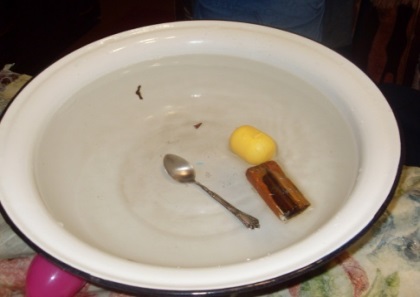       I. Материал, из которого изготовлен корабль, не даёт ему тонуть.                      Опыт «Тонет,  не тонет»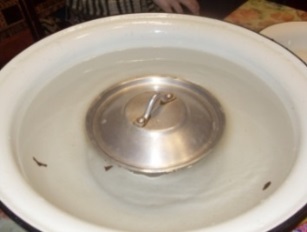 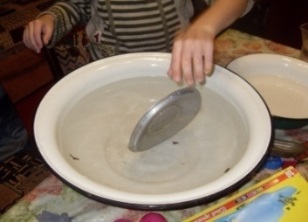 II. Корабль не тонет, потому что имеет особую формуОпыт «Предел плавучести»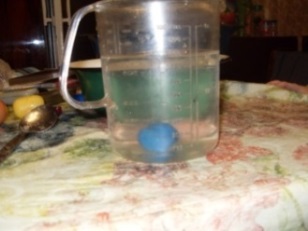 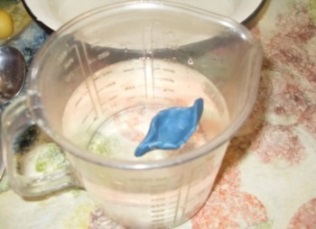 II. Корабль не тонет, потому что имеет особую формуОпыт «Строение»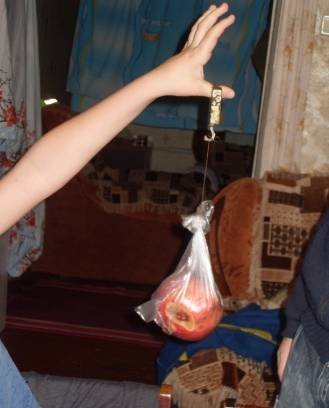 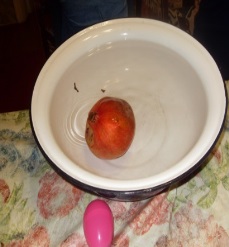 II. Определённые секреты строенияОпыт «Сила воды»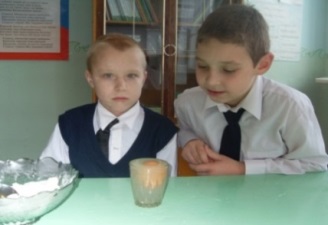 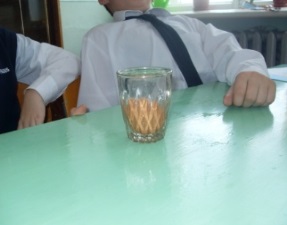 Опыт «Эффект рассола»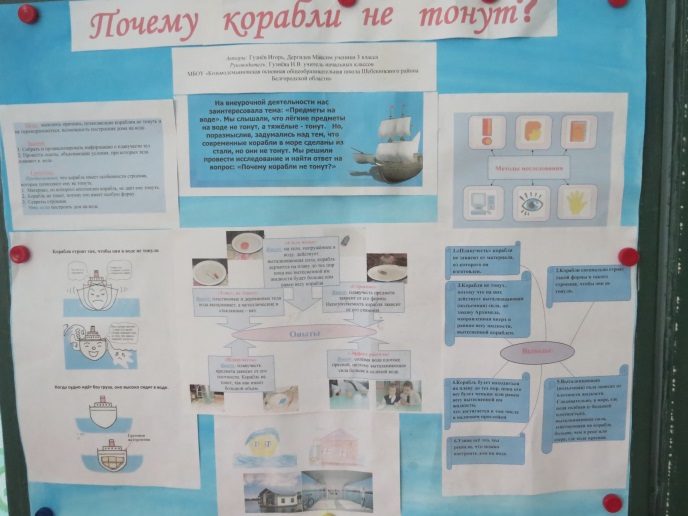 Стенд исследовательской работы